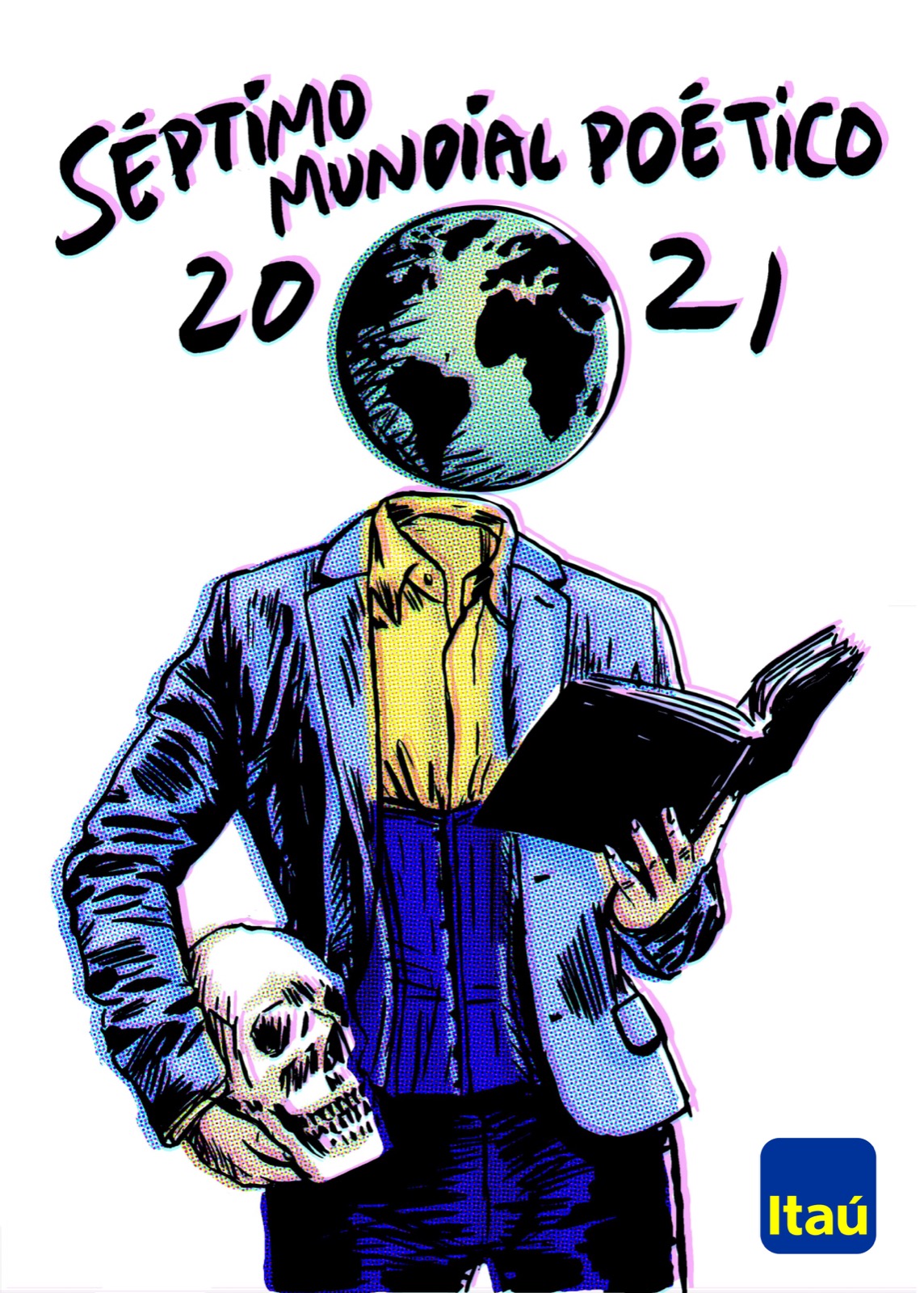 MayoCanelones/ Punta del Este/ MontevideoSéptimo Mundial Poético 202I_ La panacea Ronda de poetas organiza La panacea: Séptimo Mundial Poético 202I. En el contexto pandémico actual apostamos por la continuidad del proyecto Mundial Poético entendiendo que la parálisis inoculada en nombre de la salud atenta contra el intrínseco dinamismo del ámbito cultural. Por eso mismo y a pesar del cierre fronterizo que nos aísla y aleja de todo intercambio interpersonal hemos convocado a aquellas personas, poetas, nacidas en el extranjero que, por distintas razones, sociales y económicas, fueron empujadas a radicarse en nuestro país, Uruguay. También convocamos a poetas y artistas uruguayos para celebrar este festival de la expansión de la poesía, sus individuos y colectivos, en sus distintos proyectos y formas de expresión. Todo en un contexto sui generis donde asistimos al fenómeno de la comunicación viral, amén de la situación sanitaria. El barbijo fue sustituido por el tapabocas. La metáfora tomó forma de burbuja y la casa es un bien universal e imaginario. Asistimos al mundo sinécdoque juzgando la parte por el todo. Nadie habla de por qué asistimos a esta crisis ni asume responsabilidades. La salud es cosa juzgada por autoridades y laboratorios sin participación ciudadana, ni de la educación ni del aparato cultural. Todos han sido confinados por la higiene. Casi todo entretenimiento y aprendizaje son remotos. Parece un terremoto a control remoto. Los poetas asumimos el descontrol del virus del lenguaje. Somos, La panacea.Mundial Poético 202I se realizará durante mayo, junio, julio, agosto y setiembre explorando múltiples formatos remotos y experienciales, codificados, grabados, colaboracionales para al fin volver a ser presenciales. El festival se desarrollará en Canelones, Maldonado, San José, Paso de los toros y Montevideo desde el trece de mayo hasta el once de setiembre de 202I. Todas las actividades serán con ingreso libre y gratuito.La imagen del Mundial Poético 202I es obra del street- artista Nudehead. Este artista nacido en Indonesia, vive en Uruguay desde hace veinte años. Su trabajo conocido a nivel mundial puede ser visto en las calles de Montevideo y en redes por IG @nudehead_kunste   Pueden escuchar las Dosis de La panacea (archivo de Mundial Poético y noticias del festival) en www.radiorbl.netSon parte del consejo consultivo del proyecto Mundial Poético 202I: Gustavo Wojciechowski, Lucía Delbene, Juan Ángel Italiano, Pepi Goncalves, Adolfo Sarmiento, Regina Ramos, Fernando Foglino, Marcela Matta, Javier Etchevarren, Nelson Traba y Martín Barea Mattos.Realizan: Ronda de poetas & Radio RBL.Colaboran: Yaugurú y Lautréamont librería.  Auspician: Fundación Mario Benedetti y CCD_ Punta del este.Participa: Complejo Cultural Politeama  Apoya: Fundación Itaú Uruguay.      CronogramaFechas/ Sedes/ Poetas  Politeama_ CanelonesJueves I3_ 20 a 22 hsIG/FB @CCPoliteama   Artistas & Poetas  por orden de desaparición   Martín Barea MattosAnne Gauthey    Jairo Rojas Rojas  María Laura Pintos Julieta Arella Rafael PinedaLeonor Courtoisie Gustavo WojciechowskiHip HopViky Style  Karah Vyko DJ Baby Weed  (Soona)  Piano Gonzalo Gravina La panacea Mayo  CCD_ Punta del EsteSábado I5_ 20 a 22 hsIG: @ccd.arte Youtube/CCD  Artistas & Poetas por orden de desapariciónArte AcciónNudeheadPoetas Juan Ángel ItalianoJairo Rojas RojasRegina RamosGervasio MonchiettiMarcela Matta  Pabloski PedrazziMaría UtopíaDani Umpi Hip- HopFabik (S.A.K)Belem FuriattiNatura SabbiaDJ Miami PresentanRai Torterola & Martín Barea Mattos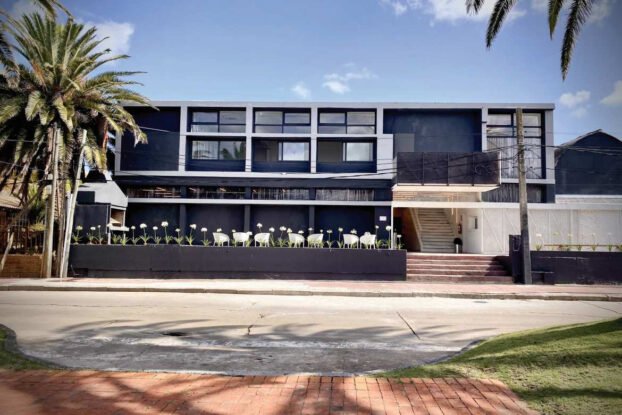 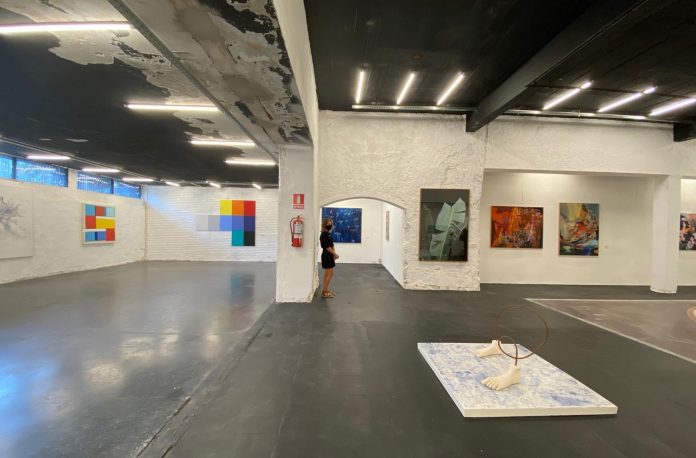      Fundación Mario Benedetti MontevideoLunes I7_ 20 a 22 hs Youtube/Fundación Mario BenedettiIG@fundacion_mario_benedetti  Poetas  por orden de desapariciónRafael PinedaMaría Laura BlancoJulieta ArellaJavier EtchevarrenNoelia Viqueira  Jairo Rojas RojasOmar TagorePresentaMartín Barea Mattos